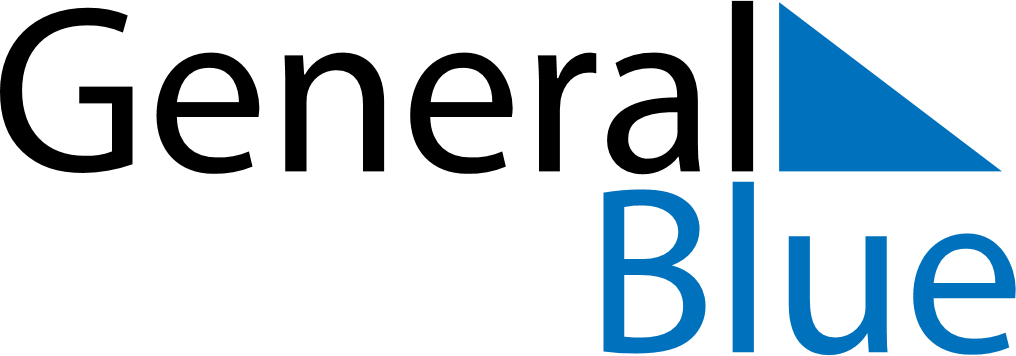 Australia 2018 HolidaysAustralia 2018 HolidaysDATENAME OF HOLIDAYJanuary 1, 2018MondayNew Year’s DayJanuary 26, 2018FridayAustralia DayMarch 30, 2018FridayGood FridayMarch 31, 2018SaturdayEaster SaturdayApril 1, 2018SundayEaster SundayApril 2, 2018MondayEaster MondayApril 25, 2018WednesdayAnzac DayMay 13, 2018SundayMother’s DaySeptember 2, 2018SundayFather’s DayDecember 25, 2018TuesdayChristmas DayDecember 26, 2018WednesdayBoxing Day